Ignatian Communal Discernment What aspect of Ignatian group decision-making most resonates with me (e.g. identifying the issues and values, Ignatian indifference, a harmony of thoughts and feelings, Ignatian consolation and desolation, being aware of God’s presence and will, a sense of unity etc.)?  Why?What features of the University’s vision, mission, and/or values do I privilege (keep top of mind) when I am a part of a group decision-making process (at departmental meetings/in committees).The closest experience that I have had at Xavier to engaging in Ignatian communal discernment processes is when:         Because: How do I experience Ignatian desolation (‘unease’)?       
                   How do I experience Ignatian consolation (‘contentment’’)?What are some challenges that may keep us from routinely deliberating in this way? 

How can we overcome the challenges?Over the next 6 months-- what can I do to better support the COMMUNAL aspects of our discernments and movements to unity? 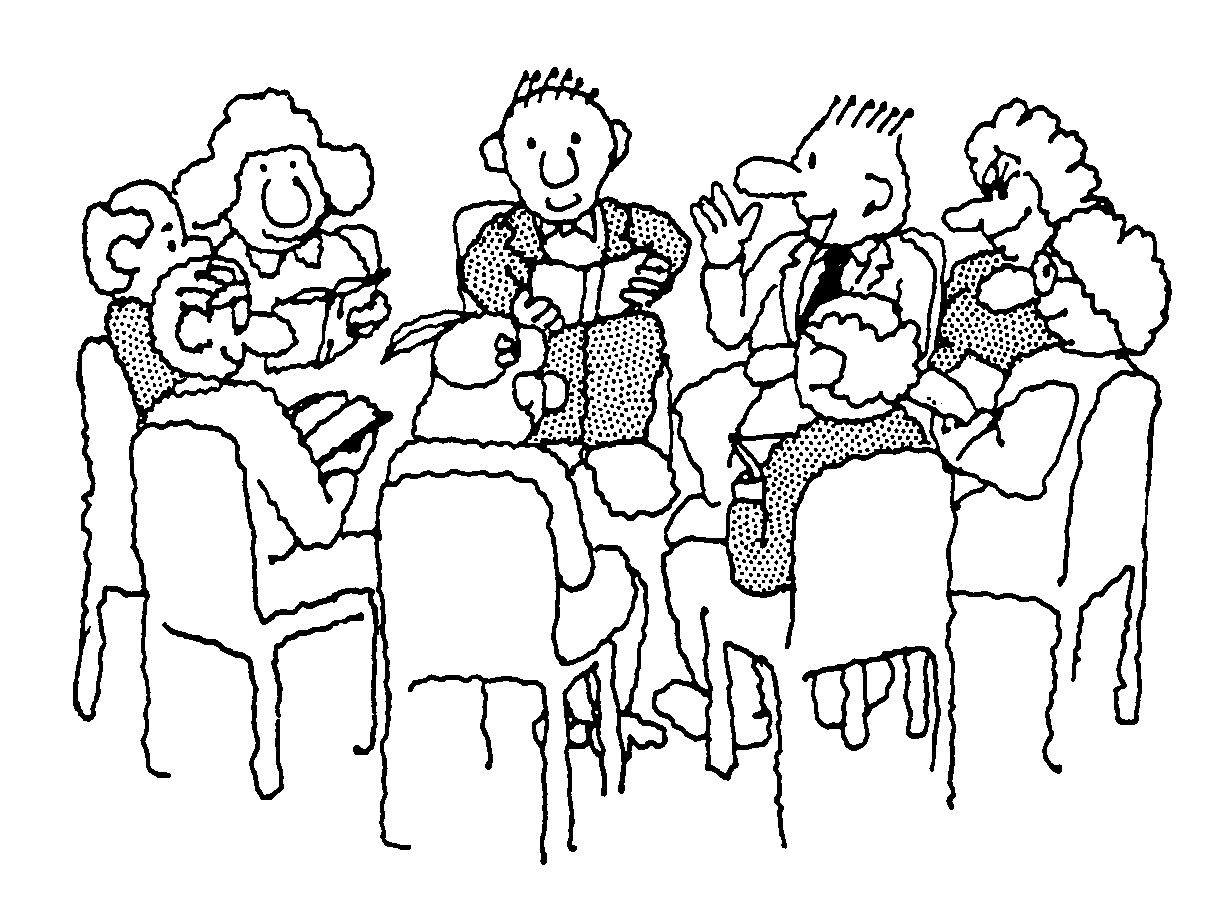 